ՈՐՈՇՈՒՄ N 123-Ա20  ՍԵՊՏԵՄԲԵՐԻ 2022թ.ՀԱՅԱՍՏԱՆԻ ՀԱՆՐԱՊԵՏՈՒԹՅԱՆ ՍՅՈՒՆԻՔԻ ՄԱՐԶԻ ԿԱՊԱՆ ՀԱՄԱՅՆՔԻ ՍԵՓԱԿԱՆՈՒԹՅՈՒՆ ՀԱՆԴԻՍԱՑՈՂ ԳՈՒՅՔԸ` ԿԱՊԱՆ ՔԱՂԱՔԻ ԼԵՆ ՀԱՆՔԵՐ ԹԱՂԱՄԱՍԻ ԹԻՎ 7 ՇԵՆՔԻ ԹԻՎ 16 ԲՆԱԿԱՐԱՆԸ  ԱՆՀԱՏՈՒՅՑ (ՆՎԻՐԱՏՎՈՒԹՅԱՆ ԿԱՐԳՈՎ) ՕՏԱՐԵԼՈՒ ՄԱՍԻՆՂեկավարվելով «Տեղական ինքնակառավարման մասին» Հայաստանի Հանրապետության օրենքի 18-րդ հոդվածի 1-ին մասի 21-րդ կետով և հաշվի առնելով Կապան համայնքի ղեկավարի առաջարկությունը,  Կապան համայնքի ավագանին   որոշում   է. 1․ Համայնքային սեփականություն հանդիսացող գույքը՝ Կապան համայնքի Կապան քաղաքի Լեն հանքեր թաղամասի թիվ 7 շենքի թիվ 16 բնակարանը  (անշարժ գույքի նկատմամբ իրավունքների պետական գրանցման վկայական թիվ 03082022-09-0031) անհատույց (նվիրատվության կարգով), որպես ընդհանուր բաժնային սեփականություն օտարել` Լորենց Վեկսիլի Հարությունյանին  /ծնվ. 18.04.1976թ., անձն․ AS 0243286, տրված 22.06.2018թ. 041-ից/ Լուսինե Համլետի Խաչատրյանին /ծնվ. 22.09.1978թ., անձն․ AS 0243281, տրված 22.06.2018թ. 041-ից/Մհեր Լորենցի Հարությունյանին /ծնվ․ 03․01․2004թ․, նույն․ քարտ 012905253, տրված 29․06․2020թ․ 041-իցՄերի Լորենցի Հարությունյանին /ծնվ․ 13․09․2007թ․, ծննդ․ վկայական ԱԱ 163905/:2․ Առաջարկել նվիրառուներին՝ ապահովել սեփականության իրավունքի պետական գրանցման համար անհրաժեշտ գործառույթների և դրանց հետ կապված ծախսերի կատարումը:  3․ Սույն որոշումից բխող գործառույթներն իրականացնել ՀՀ օրենսդրությամբ սահմանված  կարգով:4․ Սույն որոշումն ուժի մեջ է մտնում պաշտոնական հրապարակմանը հաջորդող օրվանից։Կողմ ( 20 )`ԳԵՎՈՐԳ ՓԱՐՍՅԱՆ                   __________________ԱՆՈՒՇ ՄԵԺԼՈՒՄՅԱՆ              __________________ԳՈՌ ԹԱԴԵՎՈՍՅԱՆ                 __________________ՎԱՀԱՆ ՂԱԶԱՐՅԱՆ                  __________________ՅՈՒՐԻԿ ՀԱՐՈՒԹՅՈՒՆՅԱՆ     __________________ԱՆԺԵԼԱ ԱԼԵՔՍԱՆՅԱՆ           __________________ ԱԼԵՆ ՄԱՐՏԻՐՈՍՅԱՆ              __________________ՀԱՍՄԻԿ ՄԱՐՏԻՐՈՍՅԱՆ         __________________ՏԻԳՐԱՆ ԻՎԱՆՅԱՆ                  __________________ԱՐՏՅՈՄ ՀԱՐՈՒԹՅՈՒՆՅԱՆ   __________________ՍՈՆԱ ՄԱՐՏԻՐՈՍՅԱՆ              __________________ ԱԼԵՔՍԱՆԴՐ ԳՐԻԳՈՐՅԱՆ     __________________ԱՐՏԱԿ ԽԱՉԱՏՐՅԱՆ                 __________________ԱՐՄԵՆ ՀՈՎՀԱՆՆԻՍՅԱՆ        __________________ՀԵՐՄԻՆԵ ՄԻՔԱՅԵԼՅԱՆ         __________________ՄԱՐԻՆԵ ՀԱՐՈՒԹՅՈՒՆՅԱՆ   __________________ԳԵՎՈՐԳ ԴԻՆՈՒՆՑ                  __________________ՆԱՐԻՆԵ ԳՐԻԳՈՐՅԱՆ             __________________ԺԱՆՆԱ ՎԱՐԴԱՆՅԱՆ              __________________ԷՐԻԿ ԿՈՍՏԱՆԴՅԱՆ                 __________________                    Դեմ ( 0 )Ձեռնպահ ( 0 )                   ՀԱՄԱՅՆՔԻ ՂԵԿԱՎԱՐ   __________________     ԳԵՎՈՐԳ ՓԱՐՍՅԱՆ2022թ. սեպտեմբերի 20ք. Կապան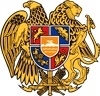 ՀԱՅԱՍՏԱՆԻ ՀԱՆՐԱՊԵՏՈՒԹՅՈՒՆ
ՍՅՈՒՆԻՔԻ ՄԱՐԶ
ԿԱՊԱՆ  ՀԱՄԱՅՆՔԻ  ԱՎԱԳԱՆԻ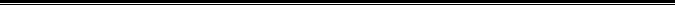 